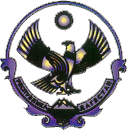 РЕСПУБЛИКА ДАГЕСТАНМУНИЦИПАЛЬНЫЙ РАЙОН «СЕРГОКАЛИНСКИЙ РАЙОН» СОБРАНИЕ ДЕПУТАТОВ МУНИЦИПАЛЬНОГО РАЙОНАул.317 Стрелковой дивизии, д.9, Сергокала, 368510, E.mail  sergokala_ru@mail.ru тел/факс: (230) 2-11-41, 23-2-84РЕШЕНИЕ№43									от 24.11.2016 г.О внесение изменений в решение Собрания депутатов от 02.03.2016 г. №28 «О передаче осуществления части полномочий органам местного самоуправления сельских поселений»Собрание депутатов МР «Сергокалинский районрешает:Внести в решение Собрания депутатов от 02.03.2016 г. №28 «О передаче осуществления части полномочий органам местного самоуправления сельских поселений», следующие изменения и дополнения:Часть 1 изложить в новой редакции:«Администрации МР «Сергокалинский район» передать осуществление части  своих полномочий администрациям сельских поселений:организация в Поселении сбора и вывоза бытовых отходов и мусора; организация водоснабжения населения, водоотведения;дорожная деятельность в отношении автомобильных дорог местного значения в границах населенных пунктов поселения и обеспечение безопасности дорожного движения на них, включая создание и обеспечение функционирования парковок (парковочных мест), осуществление муниципального контроля за сохранностью автомобильных дорог местного значения в границах населенных пунктов поселения, а также осуществление иных полномочий в области использования автомобильных дорог и осуществления дорожной деятельности в соответствии с законодательством Российской Федерации (для СП «сельсовет «Сергокалинский»);сохранение, использование и популяризация объектов культурного наследия (памятников истории и культуры), находящихся в собственности поселения, охрана объектов культурного наследия (памятников истории и культуры) местного (муниципального) значения, расположенных на территории поселения (для СП «сельсовет «Сергокалинский»)».Опубликовать настоящее решение в районной газете "К изобилию" и на официальном сайте МО «Сергокалинский район» www.sergokala.ru               Глава                                                                   М. Омаров